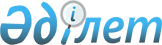 О внесении изменений в некоторые приказы Министра национальной экономики Республики Казахстан и Министра индустрии и инфраструктурного развития Республики КазахстанПриказ и.о. Министра индустрии и инфраструктурного развития Республики Казахстан от 16 октября 2020 года № 538. Зарегистрирован в Министерстве юстиции Республики Казахстан 20 октября 2020 года № 21460
      ПРИКАЗЫВАЮ:
      1. Утвердить прилагаемый перечень некоторых приказов Министра национальной экономики Республики и Министра индустрии и инфраструктурного развития Республики Казахстан в которые вносятся изменения.
      2. Комитету по делам строительства и жилищно-коммунального хозяйства Министерства индустрии и инфраструктурного развития Республики Казахстан в установленном законодательством порядке обеспечить:
      1) государственную регистрацию настоящего приказа в Министерстве юстиции Республики Казахстан;
      2) размещение настоящего приказа на интернет-ресурсе Министерства индустрии и инфраструктурного развития Республики Казахстан после его официального опубликования.
      3. Контроль за исполнением настоящего приказа возложить на курирующего вице-министра индустрии и инфраструктурного развития Республики Казахстан.
      4. Настоящий приказ вводится в действие по истечении десяти календарных дней после дня его первого официального опубликования.
      "СОГЛАСОВАН"
Министерство национальной экономики 
Республики Казахстан Перечень некоторых приказов Министра национальной экономики Республики Казахстан и Министра индустрии и инфраструктурного развития Республики Казахстан, в которые вносятся изменения
      1. В приказе Министра национальной экономики Республики Казахстан от 28 июля 2016 года № 340 "Об утверждении типовой формы договора залога голосующих акций (долей участия в уставном капитале) уполномоченной компании" (зарегистрирован в Реестре государственной регистрации нормативных правовых актов за № 14192, опубликован 28 сентября 2016 года в информационно-правовой системе "Әділет"):
      в Типовой форме договора залога голосующих акций (долей участия в уставном капитале) уполномоченной компании, утвержденной указанным приказом:
      преамбулу изложить в следующей редакции:
      "город_______________ "___" ______ 20_ года
      _____________________________, именуемое в дальнейшем "Залогодержатель", в лице ___________________________________________________, действующего(-ей) на основании _____________________________, с одной стороны, и ___________________, именуемое в дальнейшем "Залогодатель", в лице ___________________, действующего(-ей) на основании _________________________, с другой стороны, в дальнейшем совместно именуемые "Стороны", на основании Закона Республики Казахстан от 7 апреля 2016 года "О долевом участии в жилищном строительстве", принимая во внимание, что Залогодатель, является единственным участником Уполномоченной компании, обеспечивающей строительство многоквартирного жилого дома ________ (далее – Проект), находящегося по адресу _______________ и реализацию долей в Проекте дольщикам на основании заключаемых договоров о долевом участии в жилищном строительстве,
      учитывая, что Залогодержатель предоставляет гарантию завершения строительства Проекта по договору о предоставлении гарантии (далее – Договор гарантии), обеспечивая защиту интересов дольщиков, а также неприкосновенность Проекта от притязаний кредиторов Застройщика, Уполномоченной компании, иных третьих лиц,
      Стороны заключили настоящий Договор залога голосующих акций (долей участия в уставном капитале) уполномоченной компании (далее – Договор):
      Термины и определения, используемые в настоящем договоре
      Предмет залога – голосующие акции (доли в уставном капитале), принадлежащая(-ие) Залогодателю в уставном капитале Уполномоченной компании "_____" в размере 100 (сто) процентов, национальный идентификационный номер акций ____________ (свидетельство о государственной регистрации выпуска акций №_______ от ____________, выданное Национальный банком Республики Казахстан).
      Уполномоченная компания: Товарищество с ограниченной ответственностью/Акционерное общество "___________", бизнес идентификационный номер (далее – БИН) ____________, справка о государственной регистрации юридического лица № ___________, выданная ___________________ от _________ года;
      Юридический адрес:
      Фактический адрес:
      Количество голосующих акций (долей в уставном капитале Уполномоченной компании): _________________ (_________) штук;
      Рыночная стоимость голосующих акций (долей в уставном капитале) Уполномоченной компании: __________________ (сумма прописью) тенге;
      Сведения об обременении: _______________________";
      пункт 2 изложить в следующей редакции:
      "2. Права Залогодателя на Предмет залога подтверждаются следующими нижеуказанными документами, оригиналы которых в период действия настоящего Договора будут находиться у Залогодержателя:
      1) выпиской из реестра участников/акционеров Уполномоченной компании № ___ от ____ по состоянию на дату заключения настоящего Договора, выданную акционерным обществом "Центральный депозитарий ценных бумаг";
      2) уставом Уполномоченной компании Акционерное общество/Товарищество с ограниченной ответственностью "________", утвержденным решением единственного участника № ___ от ___________ года;
      3) справкой об отсутствии обременений на Предмет залога № ___ от _____________ года, выданной __________ органами юстиции Республики Казахстан/акционерным обществом "Центральный депозитарий ценных бумаг" (для акций).".
      2. В приказе Министра национальной экономики Республики Казахстан от 30 сентября 2016 года № 433 "Об утверждении типовой формы договора залога земельного участка вместе с объектом незавершенного строительства" (зарегистрирован в Реестре государственной регистрации нормативных правовых актов за № 14521, опубликован 27 декабря 2016 года в Эталонном контрольном банке нормативных правовых актов Республики Казахстан):
      в Типовой форме договора залога земельного участка вместе с объектом незавершенного строительства, утвержденной указанным приказом:
      пункт 3 изложить в следующей редакции:
      "3. Права Залогодателя на Предмет залога подтверждаются нижеуказанными документами, оригиналы которых в период действия настоящего Договора будут находиться у Залогодержателя. Земельный участок площадью ____ га:
      акт на право частной собственности на земельный участок № ____ от _______ г., и (или) акт на право постоянного землепользования на земельный участок № -______ от ________ г., постановление акима местного исполнительного органа о предоставлении земельного участка № ____ от ___ г., договор купли-продажи земельного участка на праве собственности или землепользования № ___ от __________ г., или договор аренды земельного участка № ___ от ______ г. или договор передачи земельного участка № ___ от ________ г.";
      подпункт 3) пункта 11 изложить в следующей редакции:
      "3) снять обременение в уполномоченном государственном органе в течение 7 (семи) рабочих дней с момента полного и надлежащего исполнения Уполномоченной компанией своих обязательств по Договору о предоставлении гарантии с возвратом оригиналов документов, указанных в пункте 3 настоящего Договора.".
      3. В приказе Министра индустрии и инфраструктурного развития Республики Казахстан от 8 августа 2019 года № 629 "Об утверждении Правил изменения способов организации долевого участия в жилищном строительстве" (зарегистрирован в Реестре государственной регистрации нормативных правовых актов за № 19233, опубликован 13 августа 2019 года в Эталонном контрольном банке нормативных правовых актов Республики Казахстан):
      Правила изменения способов организации долевого участия в жилищном строительстве, утвержденные указанным приказом, изложить в новой редакции согласно приложению к перечню.  Правила изменения способов организации долевого участия в жилищном строительстве Глава 1. Общие положения
      1. Настоящие Правила изменения способов организации долевого участия в жилищном строительстве (далее – Правила) разработаны в соответствии с Законом Республики Казахстан "О долевом участии в жилищном строительстве" (далее – Закон) и определяют порядок изменения способов организации долевого участия в жилищном строительстве.
      2. Подтверждением изменения способа организации долевого участия в жилищном строительстве является заключенный договор о предоставлении гарантии или разрешение на привлечение денег дольщиков (в зависимости от способа организации долевого участия в жилищном строительстве).
      3. При изменении организации долевого участия в жилищном строительстве на способ получения гарантии Единого оператора жилищного строительства (далее – Единый оператор), участия в проекте банка второго уровня выбор инжиниринговой компании осуществляется Единым оператором или банком второго уровня и заключается договор об оказании инжиниринговых услуг в рамках гражданского законодательства.
      4. При изменении организации долевого участия в жилищном строительстве на способ привлечения денег дольщиков после возведения каркаса многоквартирного жилого дома, уполномоченная компания вправе пересмотреть инжиниринговую компанию с учетом требований, установленных Законом. Глава 2. Условия изменения организации долевого участия в жилищном строительстве способом получения гарантии Единого оператора на разрешение местного исполнительного органа на привлечение денег дольщиков
      5. Застройщик и уполномоченная компания, соответствующие условиям, установленным в настоящей Главе, вправе изменить организацию долевого участия в жилищном строительстве способом получения гарантии Единого оператора, на иной способ, предусмотренный Законом, путем расторжения договора о предоставлении гарантии.
      6. Расторжение договора о предоставлении гарантии осуществляется в соответствии с гражданским законодательством Республики Казахстан.
      7. Условия, предшествующие изменению способа организации долевого участия в жилищном строительстве на дату обращения в Единого оператора о расторжении договора о предоставлении гарантии:
      1) отсутствие отставания строительно-монтажных работ по проекту строительства многоквартирного жилого дома сроком более 60 (шестьдесят) календарных дней от утвержденного графика производства работ;
      2) отсутствие неисполненного уведомления (при наличии) Единого оператора о необходимости возмещения застройщиком и (или) уполномоченной компанией, подрядчиком (генеральным подрядчиком) на банковский счет уполномоченной компании в течение 15 (пятнадцати) рабочих дней со дня установления инжиниринговой компанией использования денег в нарушение требований статьи 20 Закона;
      3) нотариально удостоверенные согласия на изменение способа организации долевого участия в жилищном строительстве не менее трех четвертых дольщиков, заключивших с уполномоченной компанией договор о долевом участии в жилищном строительстве;
      4) отсутствие дольщиков, оплативших (полностью либо частично) долю в многоквартирном жилом доме за счет займа, выданного акционерным обществом "Жилищный строительный сберегательный банк Казахстана" или банком второго уровня гарантируемого Единым оператором.
      8. Уполномоченная компания размещает информацию о намерении изменить способ организации долевого участия в жилищном строительстве в средствах массовой информации или на собственном интернет-ресурсе за 15 (пятнадцать) календарных дней до начала сбора согласий дольщиков.
      Публикуемое информационное сообщение должно содержать следующее:
      1) информация о планируемой организации долевого участия в жилищном строительстве измененным способом с обоснованием данного намерения;
      2) стадия готовности проекта строительства многоквартирного жилого дома;
      3) предельная дата и время, а также адрес, по которому необходимо направить нотариально удостоверенные согласия либо отказ дольщика на изменение способа организации долевого участия в жилищном строительстве.
      9. При расторжении договора о предоставлении гарантии, гарантийный взнос, уплаченный уполномоченной компанией в соответствии с договором о предоставлении гарантии, возврату не подлежит.
      10. Соглашение о расторжении договора о предоставлении гарантии заключается в письменной форме и вступает в силу с даты выдачи местным исполнительным органом застройщику и уполномоченной компании разрешения на привлечения денег дольщиков. Глава 3. Условия изменения организации долевого участия в жилищном строительстве способами получение гарантии Единого оператора, участие в проекте банка второго уровня или привлечение денег дольщиков после возведения каркаса многоквартирного жилого дома
      11. Изменение организации долевого участия в жилищном строительстве способами получения гарантии Единого оператора, участия в проекте банка второго уровня или привлечения денег дольщиков после возведения каркаса многоквартирного жилого дома допускается при соответствии застройщика, уполномоченной компании и реализуемого проекта строительства многоквартирного жилого дома следующим условиям:
      1) требования, предъявляемые к застройщику:
      при изменении способа организации долевого участия в жилищном строительстве от привлечения денег дольщиков после возведения каркаса многоквартирного жилого дома или получения гарантии Единого оператора на способ участия в проекте банка второго уровня застройщик обязан иметь опыт реализованных объектов строительства многоквартирных жилых домов, в том числе в качестве заказчика, подрядчика (генерального подрядчика) в совокупности, не менее трех лет, общей площадью не менее восемнадцати тысяч квадратных метров при строительстве в городах республиканского значения, столице и не менее девяти тысяч квадратных метров при строительстве в иных административно-территориальных единицах.
      при изменении способа организации долевого участия в жилищном строительстве от участия в проекте банка второго уровня или получения гарантии Единого оператора на способ привлечения денег дольщиков после возведения каркаса многоквартирного жилого дома застройщик обязан в течение последних пяти лет, в том числе в качестве заказчика, подрядчика (генерального подрядчика) в совокупности, построить и ввести в эксплуатацию на территории Республики Казахстан многоквартирные жилые дома общей площадью не менее шестидесяти тысяч квадратных метров при строительстве в городах республиканского значения, столице и не менее тридцати тысяч квадратных метров при строительстве в иных административно-территориальных единицах. При этом учитывается суммарный опыт дочерних организаций застройщика.
      при изменении способа организации долевого участия в жилищном строительстве от участия в проекте банка второго уровня или привлечения денег дольщиков после возведения каркаса многоквартирного жилого дома на способ получения гарантии Единого оператора застройщик обязан иметь опыт реализованных объектов строительства многоквартирных жилых домов, в том числе в качестве заказчика, подрядчика (генерального подрядчика) в совокупности, не менее трех лет, общей площадью не менее восемнадцати тысяч квадратных метров при строительстве в городах республиканского значения, столице и не менее девяти тысяч квадратных метров при строительстве в иных административно-территориальных единицах.
      2) уполномоченная компания обязана иметь:
      деньги и (или) незавершенное строительство, подтвержденное актами выполненных работ с учетом требований статьи 20 Закона, в объеме не менее десяти процентов от проектной стоимости в случае, если земельный участок принадлежит на праве собственности, или в объеме не менее пятнадцати процентов от проектной стоимости в случае, если земельный участок принадлежит на праве временного возмездного землепользования (аренды), предоставленном государством (при изменении на организацию долевого участия в жилищном строительстве способом получения гарантии Единого оператора);
      завершенное строительство каркаса многоквартирного жилого дома, подтвержденного актами выполненных работ (при изменении на организацию долевого участия в жилищном строительстве способом привлечения денег дольщиков после возведения каркаса многоквартирного жилого дома).
      Строительно-монтажные работы на незавершенном строительстве, указанном в настоящем подпункте, должны быть оплачены в полном объеме застройщиком и (или) уполномоченной компанией до подачи заявки в Единый оператор и подтверждены актами сверок взаиморасчетов между заказчиком и подрядчиком;
      1) отсутствие просроченных платежей по займам (при наличии) уполномоченной компании, выданным банком второго уровня на строительство многоквартирного жилого дома;
      2) наличие письменного согласия банка второго уровня на прекращение залоговых требований на земельный участок вместе с объектом незавершенного строительства (при изменении на организацию долевого участия в жилищном строительстве способом получения гарантии Единого оператора);
      12. Уполномоченная компания направляет в электронном или бумажном виде письменное уведомление об изменении способа строительства каждому дольщику, заключившему договор о долевом участии в жилищном строительстве, а также размещает информацию о намерении изменить способ организации долевого участия в жилищном строительстве в средствах массовой информации или на собственном интернет-ресурсе за 15 (пятнадцать) календарных дней до обращения в Единый оператор либо местный исполнительный орган (в зависимости от способа организации долевого участия в жилищном строительстве). Глава 4. Порядок рассмотрения Единым оператором документов на расторжение договора о предоставлении гарантии
      13. Застройщик и уполномоченная компания обращаются к Единому оператору с заявлением о расторжении договора о предоставлении гарантии, с приложением документов, подтверждающих соответствие пункту 7 настоящих Правил.
      14. Единый оператор, в соответствии со своими нормативными актами, рассматривает заявление о расторжении договора о предоставлении гарантии и в срок не позднее 15 (пятнадцати) рабочих дней предоставляет согласие на расторжение либо мотивированный отказ.
      15. В случае принятия Единым оператором решения о расторжении договора о предоставлении гарантии, между Единым оператором, застройщиком и уполномоченной компанией заключается соглашение о расторжении договора о предоставлении гарантии.
      16. Единый оператор в срок не позднее 5 (пяти) рабочих дней, со дня вступления в силу соглашения о расторжении договора о предоставлении гарантии, обязан прекратить залоговые требования к предметам залога и передать соответствующие оригиналы документов застройщику и уполномоченной компании. Глава 5. Порядок рассмотрения Фондом гарантирования документов застройщика и уполномоченной компании для изменения способа организации долевого участия в жилищном строительстве на способ получение гарантии Фонда гарантирования
      17. Застройщик и уполномоченная компания обращаются к Единому оператору с заявлением об изменении способа организации долевого участия в жилищном строительстве на способ получение гарантии Единого оператора, с приложением документов, установленными Правилами рассмотрения документов по проекту строительства многоквартирного жилого дома для заключения договора о предоставлении гарантии, утвержденными приказом Министра национальной экономики Республики Казахстан от 30 сентября 2016 года № 432 (зарегистрировано в Реестре государственной регистрации нормативных правовых актов за № 14312) (далее – Правила рассмотрения документов), а также предоставляют следующие дополнительные документы:
      1) документы, подтверждающие письменное уведомление всех дольщиков, а также публикацию в средствах массовой информации или на своем интернет-ресурсе о намерении изменить способ строительства многоквартирного жилого дома;
      2) выписка из Реестра учета договоров о долевом участии в жилищном строительстве, выданная местным исполнительным органом;
      3) информация о реализованных долях в рамках договоров о долевом участии в жилищном строительстве со схематическим изображением домов, реализованных долей в многоквартирном жилом доме проекта строительства;
      4) документы, подтверждающие поступление денег дольщиков, внесенных в оплату долей в многоквартирном жилом доме, подтвержденные уполномоченной компанией и инжиниринговой компанией;
      5) документы, подтверждающие целевое использование денег согласно статьей 20 Закона, с приложением актов выполненных работ по проекту строительства, подтвержденные инжиниринговой компанией;
      6) копия договора банковского займа (при наличии банковского займа);
      7) копия разрешения на привлечение денег дольщиков;
      8) документ, подтверждающий отсутствие обременений на земельный участок вместе с объектом незавершенного строительства и на голосующие акции (долей участия в уставном капитале) уполномоченной компании.
      18. Единый оператор рассматривает заявку об изменении способа организации долевого участия в жилищном строительстве на способ получения гарантии Единого оператора в соответствии с Правилами рассмотрения документов, и в течение 15 (пятнадцати) рабочих дней принимает решение о заключении договора о предоставлении гарантии либо предоставляет мотивированный отказ.
      19. Застройщик и уполномоченная компания в срок не позднее 3 (трех) рабочих дней со дня заключения договора о предоставлении гарантии направляет уведомление в местный исполнительный орган об отказе от разрешения на привлечение денег дольщиков. Глава 6. Порядок рассмотрения местным исполнительным органом документов застройщика и уполномоченной компании для изменения способа организации долевого участия в жилищном строительстве на способ участия в проекте банка второго уровня или привлечения денег дольщиков после возведения каркаса многоквартирного жилого дома
      20. Для получения разрешения на привлечение денег дольщиков застройщик и уполномоченная компания направляют в местный исполнительный орган документы, установленные Правилами выдачи разрешения на привлечение денег дольщиков, утвержденными приказом Министра национальной экономики Республики Казахстан от 29 июля 2016 года № 352 (зарегистрировано в Реестре государственной регистрации нормативных правовых актов за № 14188) (далее – Правила выдачи разрешения).
      21. Дополнительно к документам, указанным в пункте 20 настоящих Правил, застройщик и уполномоченная компания предоставляют следующие документы:
      1) информацию о письменном уведомлении всех дольщиков, а также публикации в средствах массовой информации или на своем интернет-ресурсе о намерении изменить способ строительства многоквартирного жилого дома;
      2) документ, подтверждающий отсутствие обременений на земельный участок вместе с объектом незавершенного строительства и на голосующие акций (долей участия в уставном капитале) уполномоченной компании (при изменении организации долевого участия в жилищном строительстве способом участия в проекте банка второго уровня);
      3) соглашение о расторжении договора о предоставлении гарантии (при изменении организации долевого участия в жилищном строительстве способом получения гарантии Единого оператора);
      4) выписка об остатке денег с банковского счета с подтверждением освоенных средств, направленных на строительство, предусмотренных статьей 20 Закона, подтвержденных уполномоченной компанией и инжиниринговой компанией.
      22. Местный исполнительный орган в сроки, установленные Правилами выдачи разрешения, рассматривает поступившую заявку и выдает разрешение на привлечение денег дольщиков либо направляет мотивированный отказ.
					© 2012. РГП на ПХВ «Институт законодательства и правовой информации Республики Казахстан» Министерства юстиции Республики Казахстан
				
      Исполняющий обязанности 
Министра индустрии и инфраструктурного развития 
Республики Казахстан 

К. Ускенбаев
Утвержден приказом
Министра индустрии и
инфраструктурного развития
Республики Казахстан
от 16 октября 2020 года № 538Приложение к Перечню
некоторых приказов Министра 
национальной экономики 
Республики Казахстан и 
Министра индустрии и 
инфраструктурного развития 
Республики КазахстанУтверждены
приказом Министра индустрии и
инфраструктурного развития
Республики Казахстан
от 8 августа 2019 года № 629